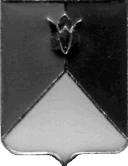 РОССИЙСКАЯ ФЕДЕРАЦИЯ  АДМИНИСТРАЦИЯ КУНАШАКСКОГО МУНИЦИПАЛЬНОГО РАЙОНАЧЕЛЯБИНСКОЙ  ОБЛАСТИПОСТАНОВЛЕНИЕот 22.03.2016 г.  №330Об утверждении порядка разработки и корректировки прогноза социально-экономического развития Кунашакского муниципального района на среднесрочный периодВ соответствии с Федеральным законом от 28.06.2014 № 172-ФЗ «О стратегическом планировании в Российской Федерации», Законом Челябинской области от 27.11.2014 № 63-ЗО «О стратегическом планировании в Челябинской области» ПОСТАНОВЛЯЮ:1. Утвердить прилагаемый Порядок разработки и корректировки прогноза социально-экономического развития Кунашакского муниципального района на среднесрочный период.2. Признать утратившим силу постановление администрации Кунашакского муниципального района от 03.03.2011 г. № 203 «Об утверждении порядка разработки прогноза социально-экономического развития Кунашакского муниципального района».3. Контроль за исполнением настоящего постановления возложить на заместителя Главы администрации Кунашакского муниципального района по сельскому хозяйству и инвестициям Басырова М.К. 4. Рекомендовать администрациям сельских поселений Кунашакского муниципального района утвердить аналогичный порядок разработки прогноза.5. Управляющему делами (Якупова Ю.Р.) опубликовать настоящее постановление в официальных средствах массовой информации.6. Настоящее постановление вступает в силу со дня подписания.Глава района			оригинал подписан  	                           	    С.Н. АминовПриложение к постановлению Администрации Кунашакского муниципального районаот 22.03.2016 г. №303ПОРЯДОК Разработки и корректировки прогноза социально-экономического развития  Кунашакского муниципального района на среднесрочный периодНастоящий Порядок разработки и корректировки прогноза социально-экономического развития Кунашакского муниципального района на среднесрочный период (далее именуется – Порядок) разработан в соответствии с Федеральным законом от 28 июня 2014 года № 172-ФЗ «О стратегическом планировании в Российской Федерации», Законом Челябинской области от 27 ноября 2014 года № 63-ЗО «О стратегическом планировании в Челябинской области».Прогноз социально-экономического развития Кунашакского муниципального района на среднесрочный период (далее именуется – среднесрочный прогноз) разрабатывается ежегодно на основе прогноза социально-экономического развития Российской Федерации и Челябинской области на среднесрочный период, стратегии социально-экономического развития Челябинской области и Кунашакского муниципального района с учетом основных направлений налоговой и бюджетной политики Челябинской области. Разработка прогноза социально-экономического развития Кунашакского муниципального района на среднесрочный период осуществляется экономическим отделом Администрации Кунашакского муниципального района (далее именуется – экономический отдел), в соответствии с распоряжением Администрации Кунашакского муниципального района о разработке прогноза социально-экономического развития на среднесрочный период, с учетом требований, установленных распоряжением Правительства Челябинской области о разработке прогноза социально-экономического развития Челябинской области на среднесрочный период.Проектом распоряжения Администрации Кунашакского муниципального района определяются сроки подготовки прогноза социально-экономического развития Кунашакского муниципального района на среднесрочный период (далее именуется – прогноз).Прогноз на среднесрочный период содержит:1) оценку достигнутого уровня социально-экономического развития Кунашакского муниципального района;2) оценку факторов и ограничений экономического роста Кунашакского муниципального района на среднесрочный период;3) направления социально-экономического развития Кунашакского муниципального района и целевые показатели одного или нескольких вариантов прогноза социально-экономического развития Кунашакского муниципального района на среднесрочный период, включая количественные и качественные показатели и качественные характеристики социально-экономического развития Кунашакского муниципального района;5) основные параметры муниципальных программ Кунашакского муниципального района;6) иные положения, определенные Правительством Челябинской области.Прогноз на среднесрочный период разрабатывается на вариантной основе не менее чем в двух вариантах: базовом варианте и целевом варианте. Прогноз формируется в целом по Кунашакскому муниципальному району, по видам экономической деятельности.Базовый вариант прогноза характеризует основные тенденции и параметры развития экономики в условиях прогнозируемого изменения внешних и внутренних факторов социально-экономического развития при сохранении основных тенденций изменения эффективности использования ресурсов.Целевой вариант прогноза характеризует параметры социально-экономического развития Кунашакского муниципального района, достижение которых обеспечивает реализацию целей социально-экономического развития Кунашакского муниципального района и приоритетов социально-экономической политики Правительства Челябинской области, исходя из Послания Президента Российской Федерации Федеральному Собранию Российской Федерации, Стратегии социально-экономического развития Челябинской области, Стратегии социально-экономического развития Кунашакского муниципального района, документов стратегического планирования и других правовых актов, определяющих цели и приоритеты социально-экономического развития Кунашакского муниципального района.Экономический отдел совместно с отраслевыми (функциональными) органами управления, структурными подразделениями Администрации Кунашакского муниципального района и по согласованию с главами сельских поселений Кунашакского муниципального района определяет следующие разделы прогноза:«Демографические показатели»;«Промышленное производство»;«Сельское хозяйство»;«Рынок товаров и услуг»;«Малое предпринимательство»;«Инвестиции»;«Финансы»;«Денежные доходы и расходы населения»;«Труд и занятость»;«Развитие социальной сферы»;«Охрана окружающей среды»Экономический отдел доводит до сведения отраслевых (функциональных) органов управления, структурных подразделений Администрации Кунашакского муниципального района, глав сельских поселений Кунашакского муниципального района сценарные условия и основные параметры прогноза социально-экономического развития Российской Федерации на среднесрочный период для предоставления ими материалов, необходимых для разработки прогноза, в сроки, установленные распоряжением Администрации Кунашакского муниципального района.Отраслевые (функциональные) органы управления, структурные подразделения Администрации Кунашакского муниципального района, в срок, определенный распоряжением Администрации Кунашакского муниципального района, разрабатывают показатели прогноза по направлениям деятельности и представляют в экономический отдел. Главы сельских поселений Кунашакского муниципального района (по согласованию) в срок, определенный распоряжением Администрации Кунашакского муниципального района, разрабатывают и представляют в экономический отдел показатели прогнозов социально-экономического развития сельских поселений на среднесрочный период, по согласованному с экономическим отделом перечню.В целях подготовки прогноза экономический отдел взаимодействует с территориальными органами федеральных органов исполнительной власти, организациями Челябинской области.Прогноз социально-экономического развития Кунашакского муниципального района на среднесрочный период одобряется постановлением Администрации Кунашакского муниципального района.Корректировка прогноза осуществляется экономическим отделом в соответствии с положениями, предусмотренными настоящим Порядком для разработки прогноза, на основании распоряжения Администрации Кунашакского муниципального района с учетом поступивших от отраслевых (функциональных) органов управления, структурных подразделений Администрации Кунашакского муниципального района уточненных вариантов развития видов экономической деятельности, секторов и сфер экономики и поступивших от глав сельских поселений Кунашакского муниципального района (по согласованию) уточненных основных показателей прогнозов социально-экономического развития сельских поселений на среднесрочный период.